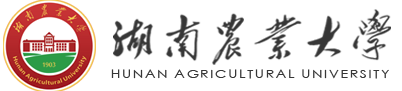 虚拟化服务器、二级域名、网站群空间申请表说明：此表一式两份，正式签批后，使用单位、信息化建设与管理中心各执一份留存单位名称                              （公章）                              （公章）                              （公章）                              （公章）                              （公章）                              （公章）                              （公章）                              （公章）单位类别□行政   □学院   □教辅   □科研  □其他：                             □行政   □学院   □教辅   □科研  □其他：                             □行政   □学院   □教辅   □科研  □其他：                             □行政   □学院   □教辅   □科研  □其他：                             □行政   □学院   □教辅   □科研  □其他：                             □行政   □学院   □教辅   □科研  □其他：                             □行政   □学院   □教辅   □科研  □其他：                             □行政   □学院   □教辅   □科研  □其他：                             服务类别①虚拟化服务器   □ ②二级域名   □ ③网站群空间   ①虚拟化服务器   □ ②二级域名   □ ③网站群空间   ①虚拟化服务器   □ ②二级域名   □ ③网站群空间   ①虚拟化服务器   □ ②二级域名   □ ③网站群空间   ①虚拟化服务器   □ ②二级域名   □ ③网站群空间   ①虚拟化服务器   □ ②二级域名   □ ③网站群空间   ①虚拟化服务器   □ ②二级域名   □ ③网站群空间   ①虚拟化服务器   □ ②二级域名   □ ③网站群空间   ①虚拟化服务器（暂支持校园网访问）申请时限：                     申请事由：                     申请时限：                     申请事由：                     CPUCPU        核        核内存      GB①虚拟化服务器（暂支持校园网访问）申请时限：                     申请事由：                     申请时限：                     申请事由：                     磁盘空间磁盘空间       GB       GB预装系统②二级域名域名前缀：http://                    .hunau.edu.cn域名前缀：http://                    .hunau.edu.cn域名前缀：http://                    .hunau.edu.cn域名前缀：http://                    .hunau.edu.cn域名前缀：http://                    .hunau.edu.cn域名前缀：http://                    .hunau.edu.cn域名前缀：http://                    .hunau.edu.cn域名前缀：http://                    .hunau.edu.cn③网站群空间网站群子站、专题网站名称：                                        网站群子站、专题网站内容介绍：                                    网站群子站、专题网站名称：                                        网站群子站、专题网站内容介绍：                                    网站群子站、专题网站名称：                                        网站群子站、专题网站内容介绍：                                    网站群子站、专题网站名称：                                        网站群子站、专题网站内容介绍：                                    网站群子站、专题网站名称：                                        网站群子站、专题网站内容介绍：                                    网站群子站、专题网站名称：                                        网站群子站、专题网站内容介绍：                                    网站群子站、专题网站名称：                                        网站群子站、专题网站内容介绍：                                    网站群子站、专题网站名称：                                        网站群子站、专题网站内容介绍：                                    申请单位系统管理员姓名E_mailE_mail申请单位系统管理员办公电话手机手机申请单位分管领导姓名E_mailE_mail申请单位分管领导办公电话手机手机承诺本人及本单位愿意遵守国家《网络安全法》、《湖南农业大学软件系统建设管理办法》、《湖南农业大学虚拟化服务器管理规定》及其他规章制度。申请单位系统管理员：            单位负责人：         日期：本人及本单位愿意遵守国家《网络安全法》、《湖南农业大学软件系统建设管理办法》、《湖南农业大学虚拟化服务器管理规定》及其他规章制度。申请单位系统管理员：            单位负责人：         日期：本人及本单位愿意遵守国家《网络安全法》、《湖南农业大学软件系统建设管理办法》、《湖南农业大学虚拟化服务器管理规定》及其他规章制度。申请单位系统管理员：            单位负责人：         日期：本人及本单位愿意遵守国家《网络安全法》、《湖南农业大学软件系统建设管理办法》、《湖南农业大学虚拟化服务器管理规定》及其他规章制度。申请单位系统管理员：            单位负责人：         日期：本人及本单位愿意遵守国家《网络安全法》、《湖南农业大学软件系统建设管理办法》、《湖南农业大学虚拟化服务器管理规定》及其他规章制度。申请单位系统管理员：            单位负责人：         日期：本人及本单位愿意遵守国家《网络安全法》、《湖南农业大学软件系统建设管理办法》、《湖南农业大学虚拟化服务器管理规定》及其他规章制度。申请单位系统管理员：            单位负责人：         日期：本人及本单位愿意遵守国家《网络安全法》、《湖南农业大学软件系统建设管理办法》、《湖南农业大学虚拟化服务器管理规定》及其他规章制度。申请单位系统管理员：            单位负责人：         日期：本人及本单位愿意遵守国家《网络安全法》、《湖南农业大学软件系统建设管理办法》、《湖南农业大学虚拟化服务器管理规定》及其他规章制度。申请单位系统管理员：            单位负责人：         日期：信息化建设与管理中心审核意见：科室负责人签字：                                      分管领导签字：       年     月     日信息化建设与管理中心审核意见：科室负责人签字：                                      分管领导签字：       年     月     日信息化建设与管理中心审核意见：科室负责人签字：                                      分管领导签字：       年     月     日信息化建设与管理中心审核意见：科室负责人签字：                                      分管领导签字：       年     月     日信息化建设与管理中心审核意见：科室负责人签字：                                      分管领导签字：       年     月     日信息化建设与管理中心审核意见：科室负责人签字：                                      分管领导签字：       年     月     日信息化建设与管理中心审核意见：科室负责人签字：                                      分管领导签字：       年     月     日信息化建设与管理中心审核意见：科室负责人签字：                                      分管领导签字：       年     月     日信息化建设与管理中心审核意见：科室负责人签字：                                      分管领导签字：       年     月     日